СООБЩЕНИЕ о приёме ходатайств о реализации масштабных инвестиционных проектов и их соответствии критерию, установленному пунктом 2.2 части 1 статьи 1 Закона Новосибирской области от 01.07.2015 № 583-ОЗ «Об установлении критериев, которым должны соответствовать объекты социально-культурного и коммунально-бытового назначения, масштабные инвестиционные проекты, для размещения (реализации) которых предоставляются земельные участки в аренду без проведения торгов»В целях реализации масштабного инвестиционного проекта, критерии для которого установлены пунктом 2.2  части 1 статьи 1 Закона Новосибирской области от 01.07.2015  № 583-ОЗ «Об установлении критериев, которым должны соответствовать объекты социально-культурного и коммунально-бытового назначения, масштабные инвестиционные проекты, для размещения (реализации) которых предоставляются земельные участки в аренду без проведения торгов» (далее – Закон Новосибирской области), настоящее сообщение размещается на официальном сайте города Новосибирска в информационно-телекоммуникационной сети «Интернет». В соответствии с пунктом 3.5. постановления мэрии города Новосибирска от 02.08.2016 № 3419 «О порядке рассмотрения ходатайств юридических лиц о реализации масштабных инвестиционных проектов и их соответствии критерию, установленному пунктом 2, 2.2 части 1 статьи 1 Закона Новосибирской области» (далее – Порядок), инициатор проекта предоставляет ходатайство и документы в соответствии с пунктами 2.1., 2.2. Порядка в запечатанном конверте.Перечень представляемых документов в соответствии с пунктами 2.1., 2.2. Порядка:- в ходатайстве должны быть указаны: наименование, место нахождения инициатора проекта; почтовый адрес, адрес электронной почты, номер телефона для связи с инициатором проекта; наименование проекта; сведения о характеристиках земельного участка, необходимого для реализации проекта (местоположение, площадь, категория земель, разрешенное использование земельного участка);  срок  передачи в муниципальную собственность города Новосибирска жилых помещений для последующего расселения нанимателей и собственников жилых помещений, расположенных в домах, признанных в установленном Правительством Российской Федерации порядке аварийными и подлежащими сносу.- к ходатайству прилагаются: документы, перечисленные в пункте 2.2. Порядка: 1. Декларация инициатора проекта; 2. Выписка из Единого государственного реестра юридических лиц, которая получена не ранее чем за 10 дней до даты подачи ходатайства (за исключением случая, если инициатор проекта является иностранным юридическим лицом); 3. Выписка из Единого государственного реестра недвижимости на земельный участок, выданная не ранее чем за 10 дней до даты подачи ходатайства, или копия проекта межевания территории, если такой проект утвержден и земельный участок предстоит образовать либо земельный участок подлежит образованию исключительно в соответствии с утвержденным проектом межевания территории; 4. Подготовленная в соответствии с требованиями, установленными приказом Министерства экономического развития Российской Федерации от 27.11.2014 N 762 "Об утверждении требований к подготовке схемы расположения земельного участка или земельных участков на кадастровом плане территории и формату схемы расположения земельного участка или земельных участков на кадастровом плане территории при подготовке схемы расположения земельного участка или земельных участков на кадастровом плане территории в форме электронного документа, формы схемы расположения земельного участка или земельных участков на кадастровом плане территории, подготовка которой осуществляется в форме документа на бумажном носителе", схема расположения земельного участка на кадастровом плане территории, в случае если земельный участок предстоит образовать и не утвержден проект межевания территории, в границах которой предстоит образовать такой земельный участок; 5. Копии учредительных документов инициатора проекта со всеми изменениями и дополнениями, существующими на дату подачи ходатайства; 6. Документ, подтверждающий полномочия лица, подписавшего декларацию инициатора проекта, на осуществление действий от имени инициатора проекта (копия решения о назначении или об избрании либо копия приказа о назначении физического лица на должность, в соответствии с которыми такое физическое лицо обладает правом действовать от имени инициатора проекта без доверенности (далее - руководитель). В случае если от имени инициатора проекта действует другое лицо, к ходатайству также прикладывается доверенность на осуществление действий от имени инициатора проекта, заверенная печатью инициатора проекта (при наличии печати) и подписанная руководителем или уполномоченным руководителем лицом. В случае если указанная доверенность подписана лицом, уполномоченным руководителем, к ходатайству также прикладывается документ, подтверждающий полномочия уполномоченного лица; 7. Справка о состоянии расчетов по налогам, сборам, пеням, штрафам, выданная Инспекцией Федеральной налоговой службы по месту регистрации инициатора проекта (далее - налоговый орган) на дату не ранее чем за 10 дней до даты подачи ходатайства; 8. Справки о состоянии расчетов по страховым взносам, пеням и штрафам в Пенсионный фонд Российской Федерации, Федеральный фонд обязательного медицинского страхования, Фонд социального страхования Российской Федерации, выданные налоговым органом не ранее чем за 10 дней до даты подачи ходатайства; 9. Эскизный проект на бумажном носителе; 10. Копии разрешений на ввод многоквартирных домов в эксплуатацию за последние два года, предшествующие дате подачи ходатайства, подтверждающих наличие у инициатора проекта опыта работы в качестве застройщика не менее чем два года и ввода в эксплуатацию многоквартирных домов за последние два года, предшествующие дате подачи ходатайства, общей площадью не менее 10000 квадратных метров; 11. Выписка из реестра членов саморегулируемой организации, членом которой является инициатор проекта, с указанием сведений о наличии у инициатора проекта свидетельства о допуске к работам по организации строительства (реконструкции) многоквартирных домов или жилых домов, которые оказывают влияние на безопасность таких объектов капитального строительства (за исключением случаев, когда проект, предлагаемый инициатором, не связан со строительством объектов, требующих наличия свидетельства о допуске к работам по организации строительства (реконструкции) многоквартирных домов или жилых домов, которые оказывают влияние на безопасность таких объектов капитального строительства); 12. Расчет нормативов оценки финансовой устойчивости деятельности инициатора проекта, подготовленный в соответствии с постановлением Правительства Российской Федерации от 26.12.2018 N 1683 "О нормативах финансовой устойчивости деятельности застройщика", с приложением бухгалтерской отчетности юридического лица за два предшествующих календарных года и истекшие отчетные периоды текущего года либо за все истекшие отчетные периоды с момента создания юридического лица, если с этого момента до даты подачи ходатайства прошло менее двух календарных лет; 13. Бухгалтерская отчетность (Бухгалтерский баланс, Отчет о финансовых результатах) инициатора проекта за предыдущий отчетный год с отметкой налогового органа; 14. Документ, подтверждающий наличие собственных и (или) привлекаемых для реализации проекта средств в размере заявленных инвестиций (гарантийное письмо, копия соглашения о намерениях финансирования проекта, справка банка, обслуживающего инициатора проекта, об оборотах по расчетным и валютным счетам за период один год до даты подачи ходатайства в разбивке по месяцам, копия договора займа, копия кредитного договора, иной документ, подтверждающий возможность финансирования проекта); 15. В случае передачи инициатором проекта жилых помещений, находящихся в собственности инициатора, к ходатайству прикладывается выписка из Единого государственного реестра недвижимости, подтверждающая право собственности инициатора проекта на жилые помещения, указанные в декларации инициатора.Критерии, установленные пунктом 2.2 части 1 статьи 1 Закона Новосибирской области: реализация масштабного инвестиционного проекта в соответствии с обосновывающими документами, представленными инициатором проекта, предполагает строительство многоквартирного дома (многоквартирных домов) общей площадью не менее 10 тысяч квадратных метров жилых помещений, из которых не менее шести процентов общей площади жилых помещений, либо не менее аналогичного объема площади жилых помещений, находящихся в собственности инициатора проекта, подлежат передаче в собственность муниципального образования, в границах которого осуществляется реализация масштабного инвестиционного проекта, для последующего расселения нанимателей и собственников жилых помещений, расположенных в домах, признанных в установленном Правительством Российской Федерации порядке аварийными и подлежащими сносу;Требования к инициатору проекта в соответствии с подпунктом 1.3.3. Порядка:Инициатор проекта - юридическое лицо (юридические лица), обращающееся (обращающиеся) в мэрию города Новосибирска с ходатайством и соответствующее (соответствующие) требованиям, установленным постановлением Правительства Новосибирской области:отсутствие нахождения в стадии реорганизации, ликвидации или банкротства и отсутствие ограничения в осуществлении соответствующего вида деятельности;отсутствие просроченной задолженности по выплате заработной платы, недоимки по налогам, подлежащим перечислению в бюджеты бюджетной системы Российской Федерации (за исключением отсроченной, рассроченной, в том числе в порядке реструктуризации, приостановленной ко взысканию);отсутствие юридического лица в реестрах недобросовестных поставщиков (подрядчиков, исполнителей), ведение которых осуществляется в соответствии с Федеральными законами от 05.04.2013 N 44-ФЗ "О контрактной системе в сфере закупок товаров, работ, услуг для обеспечения государственных и муниципальных нужд", от 18.07.2011 N 223-ФЗ "О закупках товаров, работ, услуг отдельными видами юридических лиц";отсутствие недоимки по страховым взносам в Пенсионный фонд Российской Федерации, Фонд социального страхования Российской Федерации, Федеральный фонд обязательного медицинского страхования;соблюдение юридическим лицом нормативов оценки финансовой устойчивости его деятельности, установленных постановлением Правительства Российской Федерации от 26.12.2018 N 1683 "О нормативах финансовой устойчивости деятельности застройщика";наличие опыта работы в качестве застройщика не менее чем два года и ввода в эксплуатацию многоквартирных домов за последние два года, предшествующие дате подачи ходатайства, общей площадью не менее 10000 кв. метров.На заседании комиссии по рассмотрению ходатайств юридических лиц о реализации масштабных инвестиционных проектов 31.03.2021 принято решение о возможном удовлетворении  ходатайства ООО СЗ « ГринАгроСтрой».    Сведения о характеристиках земельного участка, на котором предполагается реализация проекта (местоположение, площадь, категория земель, разрешенное использование земельного участка):Местоположение – Калининский район города Новосибирска, земельный участок ограничен переулками Магистральный и 7-ой Магистральный.Площадь –  37 603 кв.м.Категория земель – земли населенных пунктов.Разрешенное использование – многоэтажная жилая застройка (в соответствии с генпланом).4.  Максимальный срок реализации проекта – 10 (десять) лет.5. Максимальный срок  передачи в муниципальную собственность города Новосибирска жилых помещений для последующего расселения нанимателей и собственников жилых помещений, расположенных в домах, признанных в установленном ПравительствомПорядок оценки и сопоставления ходатайств:  Ходатайства в отношении проекта, критерий для которого установлен пунктом 2.2 части 1 статьи 1 Закона Новосибирской области, оцениваются комиссией по следующим показателям:срок передачи в муниципальную собственность города Новосибирска жилых помещений для последующего расселения нанимателей и собственников жилых помещений, расположенных в домах, признанных в установленном Правительством Российской Федерации порядке аварийными и подлежащими сносу (коэффициент значимости - 0,4);процент общей площади жилых помещений, передачи в муниципальную собственность города Новосибирска жилых помещений (коэффициент значимости - 0,4);опыт выполнения работ в области многоквартирного жилищного строительства (далее - опыт выполнения работ) (коэффициент значимости - 0,2).Даты и время начала и окончания, место приема ходатайств:Место приема - департамент строительства и архитектуры мэрии города Новосибирска.Место нахождения и почтовый адрес: 630091, Новосибирск, Красный проспект, 50,       кабинет 415.Адрес электронной почты:IChudakov@admnsk.ru; номер контактного телефона: 227-52-68, 227-54-11, 227-54-12Дата начала приема ходатайств - 01.04.2021 с 09-00 часов.Дата окончания приема ходатайств - 16.04.2021 до 16-00.Дата, время и место вскрытия конвертов с ходатайствами и документами: 21.04.2021, в 10-00 часов, Красный проспект, 50, кабинет 230.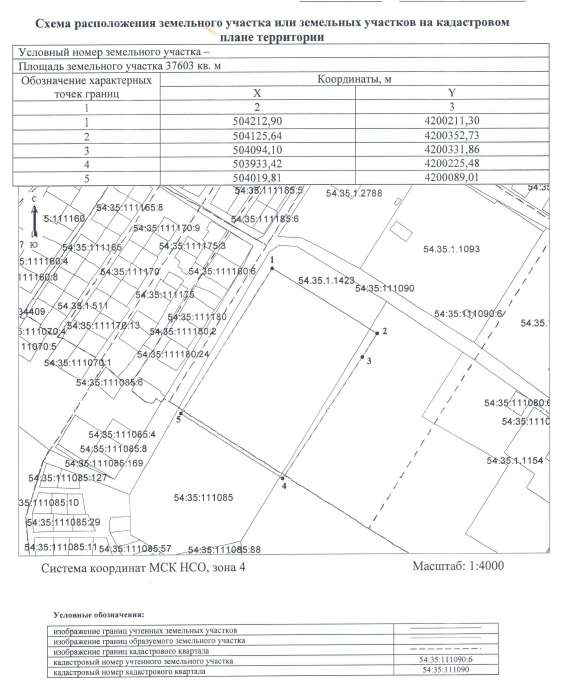 